Имею честь направить Государствам – Членам Совета вклад, представленный Российской Федерацией, Арменией (Республикой), Беларусью (Республикой) и Кыргызской Республикой.	Хоулинь ЧЖАО
	Генеральный секретарьРоссийская Федерация, Армения (Республика), Беларусь (Республика)
и Кыргызская РеспубликаПРЕДЛОЖЕНИЯ ПО совершенствованию планов и отчетности 
о текущей работе МСЭ1	Введение1.1	В соответствии со Статьей 7 Устава МСЭ Полномочная конференция (ПК) является высшим органом Союза (п. 40 а)). Полномочная конференция, помимо прочих важных задач, решает вопросы политики развития МСЭ на четыре года, что находит выражение в резолюциях и решениях ПК. Она рассматривает отчеты Совета о деятельности Союза со времени предыдущей конференции, устанавливает финансовые пределы для финансирования деятельности Союза (см. Статья 8 Устава МСЭ). Таким образом, в резолюциях и решениях Полномочной конференции, с одной стороны, заложены задачи и направления деятельности, которые надо осуществить, чтобы ожидаемые результаты деятельности Союза, в том числе организуемой его Генеральным секретариатом, Бюро Секторов, Советом, соответствовали решениям и поручениям, содержащимся в резолюциях и решениях ПК. С другой стороны, нужно, чтобы фактические результаты деятельности, заложенные в текущие планы Секторов и Генерального секретариата, коррелировали не только с Резолюциями 71 и 72, но и всеми другими резолюциями и решениями ПК, прежде всего теми, которые затрагивают интересы большинства Государств-Членов.1.2	В Резолюции 72 указывается: "учитывая,что степень достижения целей и решения задач МСЭ можно измерить и значительно увеличить посредством процесса увязки стратегических, финансовых и оперативных планов, где указываются виды деятельности, которые предполагается осуществить в течение периода этих планов;признавая,...b)	что осуществляемое в настоящее время оперативное планирование и его эффективное увязывание со стратегическим и финансовым планированием может потребовать корректировки Финансового регламента для разработки взаимосвязи между соответствующими документами и для согласования представления содержащейся в них информации;с)	что необходимы конкретные и эффективные механизмы надзора, для того чтобы Совет МСЭ мог должным образом следить за прогрессом в области увязывания стратегических, оперативных и финансовых функций и оценивать выполнение оперативных планов;".Сказанное дает основание поставить вопрос о целесообразности включения в документы проектов четырехлетних текущих планов и соответствующие отчеты Секторов о текущей деятельности информации, отражающей при перечислении соответствующих целей и задач ход и результаты выполнения соответствующих резолюций и решений ПК. Взаимосвязь между средствами, направляемыми в бюджете МСЭ и бюджетах Секторов на решение задач, привязанных к резолюциям и решениям ПК, может дать основание для более эффективного распределения ресурсов, чем это сейчас имеет место быть, так как исполнение разных резолюций ПК требует разных усилий, о чем свидетельствуют результаты проведенного ниже экспресс-анализа документов вкладов Государств-Членов на сессии Совета МСЭ после ПК-14. 2	Анализ2.1	Обращение Государств-Членов к резолюциям ПКГосударства-Члены, подготавливая свои вклады, опираются на резолюции ПК, но круг цитируемых резолюций в этом плане ограничен, см. Таблицу 1. Анализ данных Таблицы 1 показывает, что ссылки на резолюции ПК, которые были во вкладах Государств-Членов, в определенной мере отражают то, что эти Резолюции и поднятые в них вопросы затрагивают интересы Государств-Членов. Из 27 резолюций и решений ПК-14, на которые были ссылки во вкладах на сессиях Совета 2015−2016 годов, только четыре резолюции и одно решение вызвали наибольший интерес (7−6 цитирований). Еще на три резолюции в ходе двух сессий сослались по четыре раза. А Резолюция 72 была упомянута только один раз. Можно предложить несколько возможных объяснений этого явления:1)	Государства-Члены обращаются к резолюциям, имеющим наибольшее значение для их собственных национальных интересов.2)	Государства-Члены по каким-то причинам не хотят затрагивать вопросы, связанные с другими резолюциями.3)	Государства-Члены не придают большого значения вопросам неупомянутых резолюций.В любом случае информация о ходе выполнения резолюций и решений ПК должна присутствовать в отчетах об операционной деятельности Секторов и Генерального секретариата.Таблица 1Резолюции ПК-14, на которые есть ссылки во вкладах Государств-Членов 
на сессиях Совета МСЭ 2015−2016 годов2.2	Взаимосвязь показателей отчетов о деятельности с резолюциями и решениями ПКБыли рассмотрены документы отчетов о деятельности, представленные на сессиях Совета в 2015 и 2016 годах.В Документе С15/35 (Отчет Совета о выполнении Стратегического плана и о деятельности Союза), конечно, есть общая ссылка на Резолюцию 71, в которой отсутствует увязка задач деятельности с резолюциями и решениями ПК. В общей части отчета, где приводятся данные по Секторам и выполняемым ими задачам, при перечислении сделанного в отдельных задачах, резолюции ПК просто упоминаются между делом, а не как отправная точка для отчета о деятельности, например Резолюции 130, 174, 179 и 183 (с. 13, русскоязычная версия отчета); Резолюции 101, 102, 133, а также Резолюция 180 (с. 16); Резолюции 185 и 119 (с. 18) и т. д. При описании выполненной работы в большинстве задач вообще нет упоминания о резолюциях ПК.В Документе С15/31 (Отчет Генерального секретаря "Проект четырехгодичного скользящего оперативного плана Генерального секретариата на 2016−2019 годы") в преамбуле упомянута Резолюция 72, а в самом документе при характеристике деятельности не названа ни одна резолюция, на которую эта деятельность направлена. При этом на задачи, связанные с ПК (с. 10): "Решения, Резолюции, Рекомендации и другие результаты Полномочной конференции", выделено 6% от средств на задачу, что составляет только 0,8% средств от общей суммы. По такому же принципу построены Документы С15/28−С15/30.В Документе С16/35 (Отчет Совета о выполнении стратегического плана и о деятельности Союза) приводятся данные о том, что ожидается в мире инфокоммуникаций, но эти показатели − результат труда многих тысяч предприятий и организаций, а не только МСЭ. При этом следует отметить, что в части 5 отчета, где говорится о задачах и результатах работы Сектора развития, даются ссылки на некоторые связанные с задачами Сектора резолюции ПК. Таким образом, в МСЭ существует определенное понимание того, что в планах и отчетах следует указывать во взаимосвязи с целями и задачами, то, какие резолюции соответствовали тем или иным целям и задачам, и в какой мере те поручения, которые имел МСЭ от ПК, выполнены.3	Выводы1	Проведенный анализ показывает, что, учитывая чрезвычайную важность рационального использования ограниченных ресурсов Союза, необходимость иметь из периода в период возможность анализировать результаты его деятельности в сопоставимом виде на базе выполненных резолюций (так как задачи и направления деятельности могут меняться от периода к периоду, а резолюции имеют более стабильный характер), необходимо задачи и направления работы, отраженные в плановых и отчетных документах о результатах деятельности, представляемых Совету МСЭ (и ПК), связывать с соответствующими резолюциями и решениями ПК.2	Такая информация позволит улучшить качество управленческих решений по использованию и распределению финансовых и людских ресурсов МСЭ, а также повысить эффективность их использования и отдачу МСЭ в ответ на запросы и национальные интересы Государств-Членов.4	Предложения для СоветаПредлагается:1	В каждом разделе плана и отчета о текущей (операционной) деятельности Союза, Секторов и Генерального секретариата указывать, каким решениям и резолюциям ПК отвечает поставленная задача и выполненная работа. Например:T.3.2	Профессиональная подготовка (Резолюция 48 (Пересм. Пусан, 2014 г.); Резолюция 44 ВАСЭ и т. д.)2	Поручить РГС ФЛР разработать предложения для внесения соответствующих поправок в Финансовый регламент для представления Совету-18, чтобы предусмотреть основания для включения в оперативные планы Секторов и Генерального секретариата информации о взаимосвязи результатов деятельности с резолюциями ПК, чтобы обеспечить согласованность между ними, с целью оказания помощи Союзу в выполнении стратегических и финансовых планов в ответ на поручения резолюций и решений ПК, и предоставить возможность Совету рассматривать их осуществление в условиях сопоставимости с учетом национальных интересов Государств-Членов.______________СОВЕТ 2017
Женева, 15–25 мая 2017 года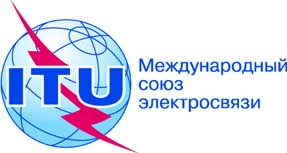 Пункт повестки дня: PL 1.16Пересмотр 2
Документа C17/83-RПункт повестки дня: PL 1.1625 мая 2017 годаПункт повестки дня: PL 1.16Оригинал: русскийЗаписка Генерального секретаряЗаписка Генерального секретаряВКЛАД ОТ РОССИЙСКОЙ ФЕДЕРАЦИИ, АРМЕНИИ (РЕСПУБЛИКИ), БЕЛАРУСи (РЕСПУБЛИКИ) и КЫРГЫЗСКОЙ РЕСПУБЛИКИВКЛАД ОТ РОССИЙСКОЙ ФЕДЕРАЦИИ, АРМЕНИИ (РЕСПУБЛИКИ), БЕЛАРУСи (РЕСПУБЛИКИ) и КЫРГЫЗСКОЙ РЕСПУБЛИКИПРЕДЛОЖЕНИЯ ПО совершенствованию планов и отчетности 
о текущей работе МСЭПРЕДЛОЖЕНИЯ ПО совершенствованию планов и отчетности 
о текущей работе МСЭРезюмеВ документе представлены предложения по совершенствованию отчетности МСЭ о текущей работе Секторов и Генерального секретариата.Необходимые действияСовету предлагается учесть высказанные предложения при рассмотрении планов и бюджета на 2018−2019 годы.____________Справочные материалыВклады Государств-Членов на сессиях Совета МСЭ в 2015 и 2016 гг.; Документы C16/35(Rev.1); С16/28–C16/31; С15/28–C15/31; С15/35; Резолюция 71 (Пересм. Пусан, 2014 г.); Резолюция 72 (Пересм. Пусан, 2014 г.)Совет 2015 г.Совет 2015 г.Совет 2015 г.Совет 2016 г.Совет 2016 г.Совет 2016 г.№Резолюция ПККол-во ссылок№Резолюция ПККол-во ссылок170 (Пересм. Пусан, 2014 г.)−170 (Пересм. Пусан, 2014 г.1271 (Пересм. Пусан, 2014 г.)4271 (Пересм. Пусан, 2014 г.)2372 (Пересм. Пусан, 2014 г.)1372 (Пересм. Пусан, 2014 г.)−473 Миннеаполис, 1998 г.)1473 Миннеаполис, 1998 г.)−577 (Пересм. Пусан, 2014 г.)1577 (Пересм. Пусан, 2014 г.)16101(Пересм. Пусан, 2014 г.)16101(Пересм. Пусан, 2014 г.)17102 (Пересм. Пусан, 2014 г.)47102 (Пересм. Пусан, 2014 г.)38140 (Пересм. Пусан, 2014 г.)38140 (Пересм. Пусан, 2014 г.)39146 (Пересм. Пусан, 2014 г.),−9146 (Пересм. Пусан, 2014 г.),210151 (Пересм. Пусан, 2014 г.)110151 (Пересм. Пусан, 2014 г.)−11154 (Пересм. Пусан, 2014 г.)211154 (Пересм. Пусан, 2014 г.)212158 (Пересм. Пу-сан, 2014 г.)−12158 (Пересм. Пусан, 2014 г.)213162 (Пересм. Пусан, 2014 г.)113162 (Пересм. Пусан, 2014 г.)-14165 (Пересм. Пусан, 2014 г.)−14165 (Пересм. Пу-сан, 2014 г.)115169 (Пересм. Пусан, 2014 г.)115169 (Пересм. Пусан, 2014 г.)−16171(Пересм. Пусан, 2014 г.)116171(Пересм. Пусан, 2014 г.)−17172 (Пересм. Пусан, 2014 г.)217172 (Пересм. Пусан, 2014 г.)−18175 (Пересм. Пусан, 2014 г.)−18175 (Пересм. Пусан, 2014 г.)119187 (Пусан, 2014 г.)−19187 (Пусан, 2014 г.)120188 (Пусан, 2014 г.) −20188 (Пусан, 2014 г.) 121192 (Пересм. Пусан, 2014 г.)221192 (Пересм. Пусан, 2014 г.)222194 (Пересм. Пусан, 2014 г.)122194 (Пересм. Пусан, 2014 г.)−23198 (Пересм. Пусан, 2014 г.)223198 (Пересм. Пусан, 2014 г.)−24200 (Пересм. Пусан, 2014 г.)324200 (Пересм. Пусан, 2014 г.)125Решение 5 (Пересм. Пусан,2014)более 425Решение 5 (Пересм. Пусан, 2014)126Решение 11 (Пересм. Пусан, 2014 г.)126Решение 11 (Пересм. Пусан, 2014 г.)−Количество Резолюций ПК-14, упомянутых во вкладах Государств-Членов на Совете18Количество Резолюций ПК-14, упомянутых во вкладах Государств-Членов на Совете16